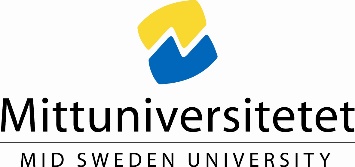 Utbildningsplan för:Programnamn, högskolepoäng Engelsk översättning av programnamn, högskolepoäng (credits)Allmänna data om programmet (obligatoriska uppgifter)Programkod		NNNNNTillträdesnivå		NnDiarienummer	MIUN ÅÅÅÅ/nnnHögskolepoäng	XXAnsvarig avdelning 	NnAnsvarig fakultet	NnFastställd		åååå-mm-ddSenast reviderad	åååå-mm-ddGiltig fr o m 		åååå-mm-ddSyfte 
(obligatorisk uppgift)Lärandemål 
(obligatorisk uppgift)Innehåll 
(obligatorisk uppgift)Inriktningar
(valfri uppgift)Behörighet 
(obligatorisk uppgift)Programbeskrivning(valfri uppgift)Urvalsregler 
(obligatorisk uppgift)Spärrar i utbildningen(valfri uppgift)Undervisning och examination (obligatorisk uppgift)Examensbenämning (obligatorisk uppgift)Övrig information(valfri uppgift)Här presenteras följande rubriker från Atlas:Övrigt och övriga föreskrifter.